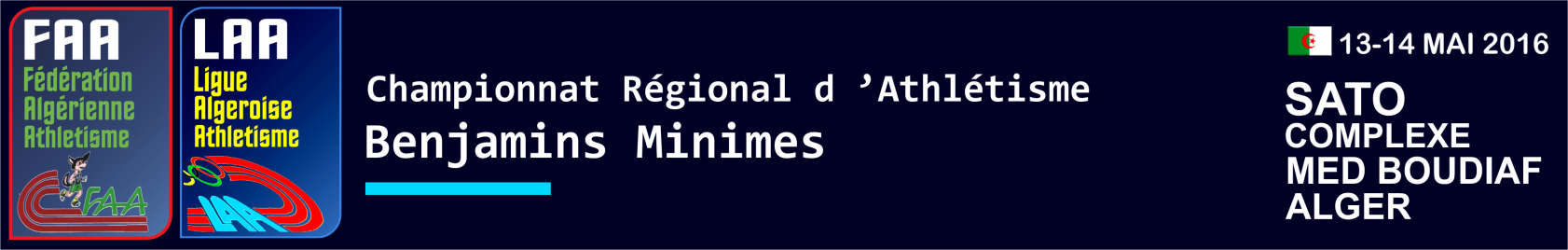 LISTE DES QUALIFIEES MINIMES GARCONS80m MG80m MG80m MG80m MG80m MG80m MG80m MG80m MG80m MG80m MGClDosNomPrénomD.NClubC.WPerfDATECOMPETITION11040GUETTOUCHEMED ABDELHAKIM24.02.2001OAB169.315&16.04.2016WILAYA BM2AYEDKHALIL01.01.02GSP169.4N.SCOLAIRE31230CHEFIFISAMY 27.02.2001GSP169.715&16.04.2016WILAYA BM4SAIDANINOUREDDINE HAROUNE15.02.01GSP169.7N.SCOLAIRE5RAKABABDENOUR21.04.2001CSB99.7620969.815&16.04.2016WILAYA BM71913HAMLATRAYAN01.01.2001CAMA169.815&16.04.2016WILAYA BM82691BOUDINAMEHDI01.01.2001OAB169.915&16.04.2016WILAYA BM9203KERROUCHAAIMEN22.03.2001OFAC169.912.03.2016JOURNEE10SEBANEAMINE01.05.2002MBO99.911193CHENTIRMED MEROUANE11.02.2002OFAC1610.115&16.04.2016WILAYA BM12ASAMA/RAHMANE16.02.2001CSB910.113592LIMANEZENEDDINE25.02.2002GSP1610.215&16.04.2016WILAYA BM142428ZAHOUFMAHREZ06.05.2001ARBEE1610.215&16.04.2016WILAYA BM151046RABEHIYACINE 16.07.2001CRC1610.212.03.2016JOURNEE161089BELKBIRABDELWAHAB01.01.2001CRC1610.212.03.2016JOURNEE17942BANIAYMENE01.01.2001JSMBA1610.212.03.2016JOURNEE18950BOUZROUNAIMED01.01.2002JSMBA1610.212.03.2016JOURNEE19585BENTEBBICHEMOHAMED RAYAN31.05.2001GSP1610.315&16.04.2016WILAYA BM201041ZADIMED ABDERRAHMENE20.03.2001OAB1610.3COUPE212658NAARMED SAMY13.02.2001CAAC1610.312.03.2016JOURNEE22960AMMARARAYANE05.06.2001JSMBA1610.412.03.2016JOURNEE23DJOUBARIADEM01.01.2002NBBI4210.4242532HELLALRIAD18.06.2001WRBSM1610.515&16.04.2016WILAYA BM25269AFFEREBILLAL11.02.2001ACW1610.512.03.2016JOURNEE26198HAMCHIMOHAMED NIDAL16.01.2001OFAC1610.512.03.2016JOURNEE27YEKDEHA/RAOUF30.04.2001JSB910.528TALAMAIMED CHAKIB01.01.2002MCB35CW150m MG150m MG150m MG150m MG150m MG150m MG150m MG150m MG150m MG150m MGClDosNomPrénomD.NClubC.WPerfDATECOMPETITION11040GUETTOUCHEMED ABDELHAKIM24.02.2001OAB1617.502.04.2016JOURNEE2203KERROUCHAAIMEN22.03.2001OFAC1618.029.04.2016JOURNEE31089BELKBIRabdelwahab01.01.2001CRC1618.3COUPE4960AMMARARAYANE05.06.2001JSMBA1618.402.04.2016JOURNEE52691BOUDINAMEHDI01.01.2001OAB1618.429.04.2016JOURNEE61230CHEFIFISAMY 27.02.2001GSP1618.429.04.2016JOURNEE71046RABEHIYACINE 16.07.2001CRC1618.4COUPE8209618.415&16.04.2016WILAYA BM91042BENSLIMANEWALID05.03.2001OAB1618.515&16.04.2016WILAYA BM10999AMMARARAYANE05.06.2001JSMBA1618.629.04.2016JOURNEE11592LIMANEZENEDDINE25.02.2002GSP1618.629.04.2016JOURNEE12272HADJI AIMEN04.02.2001ACW1618.729.04.2016JOURNEE131913HAMLATRAYAN01.01.2001CAMA1618.702.04.2016JOURNEE141041ZADIMED ABDERRAHMENE20.03.2001OAB1618.815&16.04.2016WILAYA BM15950BOUZROUNAimed01.01.2002JSMBA1618.9COUPE16475SELLIDJRAYANE22.03.2001ASSN1618.902.04.2016JOURNEE17672ZEGHMARZINE EDDINE24.05.2001ASBR1618.902.04.2016JOURNEE181043AZZAZANIS ABDELHAKIM19.08.2001OAB1619.102.04.2016JOURNEE192428ZAHOUFMAHREZ06.05.2001ARBEE1619.129.04.2016JOURNEE202718KIRAMABDEKRIM WAHID25.05.2001NRD1619.229.04.2016JOURNEE212658NAARMED SAMY13.02.2001CAAC1619.215&16.04.2016WILAYA BM222532HELLALRIAD18.06.2001WRBSM1619.329.04.2016JOURNEE231044LISSANEMEROUANE28.03.2001CRC1619.329.04.2016JOURNEE24194CHENTIRZINEDDINE11.02.2002OFAC1619.415&16.04.2016WILAYA BM25197ELHADDADwalid10.06.2001OFAC1619.4COUPEASSAMA/RAHMENE16.02.2001CSB917.9250m MG250m MG250m MG250m MG250m MG250m MG250m MG250m MG250m MG250m MGClDosNomPrénomD.NClubC.WPerfDATECOMPETITION11040GUETTOUCHEMED ABDELHAKIM24.02.2001OAB1630.715&16.04.2016WILAYA BM2203KERROUCHAAIMEN22.03.2001OFAC1631.529.04.2016JOURNEE 3999AMMARARAYANE05.06.2001JSMBA1631.829.04.2016JOURNEE 41913HAMLATRAYAN01.01.2001CAMA1632.215&16.04.2016WILAYA BM550MOKHTFIA.RAHMANE24.06.2001CRC1632.429.04.2016JOURNEE 6960AMMARARAYANE05.06.2001JSMBA1632.512.03.2016JOURNEE 72331BAGHIRIAHMED RAFIK09.05.2001OSM1633.112.03.2016JOURNEE 82691BOUDINAMEHDI01.01.2001OAB1633.212.03.2016JOURNEE 9193CHENTIRMED MEROUANE11.02.2002OFAC1633.412.03.2016JOURNEE 10475SELLIDJRAYANE22.03.2001ASSN1633.429.04.2016JOURNEE 111044LISSANEMEROUANE28.03.2001CRC1633.429.04.2016JOURNEE 121043AZZAZANIS ABDELHAKIM19.08.2001OAB1633.515&16.04.2016WILAYA BM131086AIT OUSSENAMOHAMED01.01.2001CRC1633.515&16.04.2016WILAYA BM142658NAARMED SAMY13.02.2001CAAC1633.515&16.04.2016WILAYA BM152718KIRAMABDEKRIM WAHID25.05.2001NRD1633.529.04.2016JOURNEE 16198HAMCHIMOHAMED NIDAL16.01.2001OFAC1633.812.03.2016JOURNEE 17672ZEGHMARZINE EDDINE24.05.2001ASBR1634.015&16.04.2016WILAYA BM18194CHENTIRZINEDDINE11.02.2002OFAC1634.015&16.04.2016WILAYA BM19792CHIKHOMAR15.09.2001CNN1634.029.04.2016JOURNEE 202040OSMAI     OMAR14.10.2001FCB1634.229.04.2016JOURNEE 21206CHEHBIMED OUSSAMA02.05.2001OFAC1634.929.04.2016JOURNEE 22586GOUAIDIAMED YOUCEF11.08.2002GSP1635.208&09.04.2016JOURNEE 23950BOUZROUNAIMED01.01.2002JSMBA1635.312.03.2016JOURNEE 241333MABEDMOURAD01.01.2002USBA1635.415&16.04.2016WILAYA BM25590IGUEJTALYANIS03.02.2002GSP1635.529.04.2016JOURNEE 26270MEKSARADLENE29.01.2002ACW1635.908&09.04.2016JOURNEE 27TALAMAIMED CHAKIB01.01.2002MCB3534.428OUAADRACHID01.01.2001JAN3535.5HASSANIAYMENE01.01.2002CBBM934.5100m Haies MG100m Haies MG100m Haies MG100m Haies MG100m Haies MG100m Haies MG100m Haies MG100m Haies MG100m Haies MG100m Haies MGClDosNomPrénomD.NClubC.WPerfDATECOMPETITION11088SAYEHHAMZA01.01.2001CRC1613.829.04.2016JOURNEE2961HADJAIDJIAADEM10.03.01JSMBA1614.2422&23.04.2016NATIONAL EC32331BAGHIRIAHMED RAFIK09.05.2001OSM1614.129.04.2016JOURNEE41041ZADIMED ABDERRAHMENE20.03.2001OAB1614.615&16.04.2016WILAYA BM5269AFFEREBILLAL11.02.2001ACW1614.808&09.04.2016REGIONAL EC61042BENSLIMANEWALID05.03.2001OAB1615.129.04.2016JOURNEE71040GUETTOUCHEMED ABDELHAKIM24.02.2001OAB1615.208&09.04.2016REGIONAL EC81089BELKBIRabdelwahab01.01.2001CRC1615.219.02.2016JOURNEE9942BANIAYMENE22.09.2001JSMBA1615.608&09.04.2016REGIONAL EC10441DERIOUCHERAFIK09.02.2001CAAC1615.715&16.04.2016WILAYA BM11210BOUALBANIADEM18.01.2001RCA915.808&09.04.2016REGIONAL EC12198HAMCHIMOHAMED NIDAL16.01.2001OFAC1616.215&16.04.2016WILAYA BM13960AMMARARAYANE05.06.2001JSMBA1616.308&09.04.2016REGIONAL EC141043AZZAZANIS ABDELHAKIM19.08.2001OAB1616.408&09.04.2016REGIONAL EC15209FODHILFARES28.01.2001RCA916.608&09.04.2016REGIONAL EC16216BRAHIMIMEROUANE29.01.2002USN1616.715&16.04.2016WILAYA BM172428ZAHOUFMAHREZ06.05.2001ARBEE1616.925&26.03.2024WILAYA EC18203KERROUCHAAIMEN22.03.2001OFAC1617.108&09.04.2016REGIONAL EC191084DAHMANIHICHEM06.05.2001CRC1617.308&09.04.2016REGIONAL EC20193CHENTIRMED MEROUANE11.02.2002OFAC1617.308&09.04.2016REGIONAL EC21955KECHABTIAWASSIM01.01.2002JSMBA1617.515&16.04.2016WILAYA BM222658NAARMED SAMY13.02.2001CAAC1617.525&26.03.2026WILAYA EC23OURLISSYACINE01.01.2004MCB3515.924BOUALBANIADEM20.05.2003ARBA917.3250m Haies MG250m Haies MG250m Haies MG250m Haies MG250m Haies MG250m Haies MG250m Haies MG250m Haies MG250m Haies MG250m Haies MGClDosNomPrénomD.NClubC.WPerfDATECOMPETITION11088SAYEHHAMZA01.01.2001CRC1634.515&16.04.2016WILAYA BM22331BAGHIRIAHMED RAFIK09.05.2001OSM1634.602.04.2016JOURNEE3FOUDILFARES28.09.2001ARBA935.94961HADJAIDJIAADEM10.03.2001JSMBA1636.002.04.2016JOURNEE5960AMMARARAYANE05.06.2001JSMBA1636.215&16.04.2016WILAYA BM6942BANIAYMENE22.09.2001JSMBA1636.215&16.04.2016WILAYA BM7269AFFEREBILLAL11.02.2001ACW1636.2COUPE8ALOUACHE MEDWAK4436.59193CHENTIRMED MEROUANE11.02.2002OFAC1636.915&16.04.2016WILAYA BM101040GUETTOUCHEMED ABDELHAKIM24.02.2001OAB1637.202.04.2016JOURNEE11BOUCHERIF  HECHEMWAK4437.2121089BELKBIRABDELWAHAB01.01.2001CRC1637.902.04.2016JOURNEE13198HAMCHIMOHAMED NIDAL16.01.2001OFAC1638.015&16.04.2016WILAYA BM14441DERIOUCHERAFIK09.02.2001CAAC1638.4COUPE152098KERDJANIMOHAMED09.02.2002CRC1638.515&16.04.2016WILAYA BM161043AZZAZANIS ABDELHAKIM19.08.2001OAB1638.5COUPE171042BENSLIMANEWALID05.03.2001OAB1638.502.04.2016JOURNEE182040OSMAI     OMAR14.10.2001FCB1638.602.04.2016JOURNEE1997ADAMIFAYCAL15.04.2001ASSN1639.215&16.04.2016WILAYA BM2094LAMARARAMI10.05.2001GSP1639.4COUPE21590IGUEJTALYANIS03.02.2002GSP1639.815&16.04.2016WILAYA BM22268MOUKTARIZIANE03.08.2001ACW1639.8COUPE23L'HASBELLAOUINAZIH01.01.2001ESD3538.01200m MG1200m MG1200m MG1200m MG1200m MG1200m MG1200m MG1200m MG1200m MG1200m MGClDosNomPrénomD.NClubC.WPerfDATECOMPETITION1942BANIAYMENE01.01.2001JSMBA163.18.625&26.03.2025WILAYA EC21372ABDENNOURHAROUNE29.11.2001ROC163.19.829.04.2016JOURNEE3961HADJAIDJIAADEM10.03.2001JSMBA163.21.425&26.03.2036WILAYA EC41083AFFANEMEHDI01.01.2001CRC163.25.629.04.2016JOURNEE51283BOUKABOUSABDERAOUF31.07.2003JFBK163.28.219.02.2016JOURNEE6197ELHADDADWALID10.06.2001OFAC163.29.202.04.2016JOURNEE7BOUGHLEFA/ALLAH11.04.2002JSB93.29.78KHELIF ABDELMALEKCRBTZ443.30.59GASAA YOUCEFABADIA443.31.6101694KIHELSalah01.01.2001CNN163.33.6COUPE11KHAILI REDHOUANEJSBA443.34.212ABED OUSSAMANKA443.35.213KADHI TOUFIKcab443.36.414ALOUACHE MEDWAK443.37.115KEDDAHA/RAHMENEUSEB93.38.616OUEDFEL ABDERAHMANECRBTZ443.39.117TOHARI OUSSAMAcab443.39.618KEDRIOUAIL01.01.2001BOUSMAIL42CW19SAKETSAMY01.01.2002BOUSMAIL423.40.020BELKHOUROUBIANIS01.01.2002BOUSMAIL423.40.021MED BELKEBIR Z.EDINENKA443.41.12294LAMARARAMI10.05.2001GSP163.41.815&16.04.2016WILAYA BM23962RAISKARIM12.07.2001JSMBA163.41.825&26.03.2020WILAYA EC24LABAOUI OUSSAMACRBTZ443.42.225960AMMARARAYANE05.06.2001JSMBA163.42.325&26.03.2028WILAYA EC26203KERROUCHAAIMEN22.03.2001OFAC163.42.525&26.03.2031WILAYA EC27BOUTHELDJA RAFIKNKA443.42.7282098KERDJANIMOHAMED09.02.2002CRC163.44.10COUPE29586GOUAIDIAMOHAMED YOUCEF11.08.2002GSP163.44.529.04.2016JOURNEE30GUENDOUZE MEDNKA443.44.531L'HASBELLAOUINAZIH01.01.2001ESD35CW2000m MG2000m MG2000m MG2000m MG2000m MG2000m MG2000m MG2000m MG2000m MG2000m MGClDosNomPrénomD.NClubC.WPerfDATECOMPETITION1961HADJAIDJIAADEM10.03.2001JSMBA166.02.615&16.04.2016WILAYA BM2ABBAS ADELCAB446.10.53BELFOUL  REDHOUANEWAK446.11.541372ABDENNOURHAROUNE29.11.2001ROC166.13.215&16.04.2016WILAYA BM51083AFFANEMEHDI01.01.2001CRC166.16.008&09.04.2016JOURNEE6SAADOU  KHEIREDINENKA446.18.871694KIHELSALAH01.01.2001CNN166.19.015&16.04.2016WILAYA BM8942BANIAYMENE01.01.2001JSMBA166.20.512.03.2016JOURNEE9NADJEM  FATEHABADIA446.21.210YAHI AEKCAB446.21.911DOUMI  ABDENOURCRBTZ446.25.212197ELHADDADwalid10.06.2001OFAC166.26.1COUPE13ZENATI    BELKACEMCAB446.31.7141086AIT OUSSENAmohamed01.01.2001CRC166.32.5COUPE15BOUDJADJA BILALABADIA446.33.516ALOUANE  REDHOUANEABADIA446.33.917ABED RAFIKNKA446.41.118962RAISkarim12.07.2001JSMBA166.41.2COUPE19201MEKIDECHEZAKARIA22.08.2002OFAC166.46.615&16.04.2016WILAYA BM20YAHI  SEIFEDINECAB446.50.521NESSAH  REDACRBTZ446.51.422SELOUANI  OUKBANKA446.52.123BENZAHRA  RACHIDNKA446.53.0242046BAKHTIFATH EDINE22.12.2002NARBR166.55.115&16.04.2016WILAYA BM25205TOUAHIRABDENOUR15.09.2001OFAC167.01.815&16.04.2016WILAYA BM26194CHENTIRzineddine11.02.2002OFAC167.03.9COUPE272719CHEBOUBAmohamed rida11.02.2002NRD167.09.8COUPE28L'HASBELLAOUINAZIH01.01.2001ESD356.53.929SANARACHID01.01.2001ESD356.54.8Marche MGMarche MGMarche MGMarche MGMarche MGMarche MGMarche MGMarche MGMarche MGMarche MGClDosNomPrénomD.NClubC.WPerfDATECOMPETITION1ADDOUNEA/EDDINE19.09.2001JSK925.11.42204RAMOULBRAHIM18.05.2001OFAC1625.15.415&16.04.2016WILAYA BM3183AMEURABDENOUR14.06.2002OFAC1627.28.915&16.04.2016WILAYA BM4182AMEURSOHEIB11.07.2002OFAC1628.20.229.04.2016JOURNEE5242HAMMARABDELKADER04.12.2001OFAC1628.21.929.04.2016JOURNEE6TRIFIIMED02.11.2002JSK928.41.572056AOUANOUKMED ZAKI06.11.2002JMHD1628.57.129.04.2016JOURNEE8BOUDJEMAAHAROUN29.06.2002JSK929.20.29BOUKHALFAAMINE22.09.2002ARBA929.34.4101758DRAIMED ISLEM11.07.2002CRBDB1630.53.015&16.04.2016WILAYA BM11MOUSSAOUIA/EDDINE18.01.2002JSK931.16.712SELMANE MED NADJIBWAK4433.10.013BOUZAABOUNE ISMAILWAK4433.20.014BELAZIZYOUCEF30.07.2002ARBA933.40.415MOKHTARIFOUED01.01.2001ESD3528.30.016SANARACHID01.01.2001ESD3529.10.0Longueur MGLongueur MGLongueur MGLongueur MGLongueur MGLongueur MGLongueur MGLongueur MGLongueur MGLongueur MGClDosNomPrénomD.NClubC.WPerfDATECOMPETITION11084DAHMANIHICHEM06.05.2001CRC165.6908&09.04.2016REGIONAL EC2961HADJAIDJIAADEM10.03.01JSMBA165.6922&23.04.2016NATIONAL EC31040GUETTOUCHEMED ABDELHAKIM24.02.2001OAB165.6508&09.04.2016REGIONAL EC41041ZADIMED ABDERRAHMENE20.03.2001OAB165.4908&09.04.2016REGIONAL EC523895.4615&16.04.2016WILAYA BM6209FODHILFARES28.01.2001RCA95.4008&09.04.2016REGIONAL EC71088SAYEHHAMZA01.01.2001CRC165.3918.03.2016COUPE8269AFFEREBILLAL11.02.2001ACW165.3808&09.04.2016REGIONAL EC91043AZZAZANIS ABDELHAKIM19.08.2001OAB165.3208&09.04.2016REGIONAL EC101089BELKBIRABDELWAHAB01.01.2001CRC165.3012.03.2016JOURNEE11203KERROUCHAAIMEN22.03.2001OFAC165.2908&09.04.2016REGIONAL EC121042BENSLIMANEWALID05.03.2001OAB165.2625&26.03.2020WILAYA EC131633BOUGHABAABDERRAHMANE24.02.2001CRR165.2215&16.04.2016WILAYA BM141230CHEFIFISAMY 27.02.2001GSP165.2012.03.2016JOURNEE152691BOUDINAMEHDI01.01.2001OAB165.1612.03.2016JOURNEE16270MEKSARADLENE29.01.2002ACW165.1518.03.2016COUPE17210BOUALBANIADEM18.01.2001RCA95.1108&09.04.2016REGIONAL EC18193CHENTIRMED MEROUANE11.02.2002OFAC165.1008&09.04.2016REGIONAL EC192379OTHAMNIABDELHAL02.07.2002CRR165.0518.03.2016COUPE202096MOKHTFIA.RAHMANE24.06.2001CRC165.0418.03.2016COUPE21960AMMARARAYANE05.06.2001JSMBA165.0218.03.2016COUPE22BENCIRISLEM01.01.2001OB35CW23 BELKHOUROUBIANIS01.01.2002BOUSMAIL42C.WHauteur MGHauteur MGHauteur MGHauteur MGHauteur MGHauteur MGHauteur MGHauteur MGHauteur MGHauteur MGClDosNomPrénomD.NClubC.WPerfDATECOMPETITION1269AFFEREBILLAL11.02.2001ACW161.8515&16.04.2016WILAYA BM2268MOUKTARIZIANE03.08.2001ACW161.6029.04.2016JOURNEE31085BALAZABDELKRIM01.01.2001CRC161.5518.03.2016COUPE42375BESSAADMOHAMED AMINE20.07.2001CRR161.5015&16.04.2016WILAYA BM51979BOUAMRAALLAA EDDINE21.07.2001NRDI161.5015&16.04.2016WILAYA BM6GHEZLIN/EDDINE12.05.2002ASIEL91.507ABDELLAOUI YAHIAWAK441.4682692NEDIRWALID01.01.2001OAB161.4515&16.04.2016WILAYA BM91041ZADIMED ABDERRAHMENE20.03.2001OAB161.4518.03.2016COUPE101043AZZAZANIS ABDELHAKIM19.08.2001OAB161.4018.03.2016COUPE11441DERIOUCHERAFIK09.02.2001CAAC161.4002.04.2016JOURNEE12586GOUAIDIAMOHAMED YOUCEF11.08.2002GSP161.4029.04.2016JOURNEE13198HAMCHIMOHAMED NIDAL16.01.2001OFAC161.4018.03.2016COUPE14SEBBANEAMINE01.05.2002MBO91.4015BENLEKHELISSAM07.02.2001MBO91.40Perche MGPerche MGPerche MGPerche MGPerche MGPerche MGPerche MGPerche MGPerche MGPerche MGClDosNomPrénomD.NClubC.WPerfDATECOMPETITION11084DAHMANIHICHEM06.05.2001CRC162.9015&16.04.2016WILAYA BM21041ZADIMED ABDERRAHMENE20.03.2001OAB162.9029.04.2016JOURNEE3669MEBARKIABRAHIM27.05.2001ASBR162.8015&16.04.2016WILAYA BM4269AFFEREBILLAL11.02.2001ACW162.7008&09.04.2016REGIONAL EC51185HAOUAAMINE 10.02.2001CRC162.6015&16.04.2016WILAYA BM61979BOUAMRAALLAA EDDINE21.07.2001NRDI162.5015&16.04.2016WILAYA BM71042BENSLIMANEWALID05.03.2001OAB162.4025&26.03.2020WILAYA EC81040GUETTOUCHEMED ABDELHAKIM24.02.2001OAB162.3019.02.2016JOURNEE9961HADJAIDJIAADEM10.03.2001JSMBA162.3008&09.04.2016REGIONAL EC10475SELLIDJRAYANE22.03.2001ASSN162.1019.02.2016JOURNEE11210BOUALBANIADEM18.01.2001RCA92.0008&09.04.2016REGIONAL ECTriple MGTriple MGTriple MGTriple MGTriple MGTriple MGTriple MGTriple MGTriple MGTriple MGClDosNomPrénomD.NClubC.WPerfDATECOMPETITION1669MEBARKIABRAHIM27.05.2001ASBR1611.8215&16.04.2016WILAYA BM2REKABA/ENOUR21.04.2001CSB911.7131042BENSLIMANEWALID05.03.2001OAB1611.6518.03.2016COUPE41043AZZAZANIS ABDELHAKIM19.08.2001OAB1611.5902.04.2016JOURNEE51743IMOUADSOUAD20.01.2001OAB1611.4329.04.2016JOURNEE6268MOUKTARIZIANE03.08.2001ACW1611.4315&16.04.2016WILAYA BM7441DERIOUCHERAFIK09.02.2001CAAC1611.3715&16.04.2016WILAYA BM8269AFFEREBILLAL11.02.2001ACW1611.2429.04.2016JOURNEE91089BELKBIRABDELWAHAB01.01.2001CRC1611.1129.04.2016JOURNEE10585BENTEBBICHEMOHAMED RAYAN31.05.2001GSP1611.0629.04.2016JOURNEE11270MEKSARADLENE29.01.2002ACW1611.0215&16.04.2016WILAYA BM12ASAMMONCEF16.02.2001CSB910.79131979BOUAMRAALLAA EDDINE21.07.2001NRDI1610.5518.03.2016COUPE14590IGUEJTALYANIS03.02.2002GSP1610.2818.03.2016COUPE151980MERIDJAMOHAMED REDA31.01.2001NRDI1610.0302.04.2016JOURNEE16795AIT YAHIAMED ANIS27.09.2002CNN1610.0229.04.2016JOURNEEPoids MGPoids MGPoids MGPoids MGPoids MGPoids MGPoids MGPoids MGPoids MGPoids MGClDosNomPrénomD.NClubC.WPerfDATECOMPETITION11769ZAIDIFARES23.03.2002OCR1611.8115&16.04.2016WILAYA BM61803TEBERBECHEABDELKRIM01.01.2001JSMBA1611.2415&16.04.2016WILAYA BM9337ABBACIRIANE01.01.2002CAMA1610.6315&16.04.2016WILAYA BM102376MARAOUMESALIM01.01.2002CRR1610.5715&16.04.2016WILAYA BM122096MOKHTFIA.RAHMANE24.06.1905CRC1610.36COUPE21845DJOUAHRAHAMID24.02.2002ROC1611.6629.04.2016JOURNEE3584ABDELOUAHABNABIL MAHDI27.12.2002GSP1611.5129.04.2016JOURNEE5948TOUMI ADEL01.01.2001JSMBA1611.3829.04.2016JOURNEE72428ZAHOUFMAHREZ06.05.2001ARBEE1611.1329.04.2016JOURNEE11500HADJ ABDERRAHMANEIMAD MOHAMED13.04.2001ACW1610.4302.04.2016JOURNEE151047GUEROUABIHICHEM28.01.2001SMS169.9119.02.2016JOURNEE14269AFFEREBILLAL11.02.2001ACW169.9708&09.04.2016REGIONAL EC16961HADJAIDJIAADEM10.03.2001JSMBA169.9008&09.04.2016REGIONAL EC131040GUETTOUCHEMED ABDELHAKIM24.02.2001OAB1610.0025&26.03.2023WILAYA EC4SAHEBMOHAMED05.07.2002MBO911.408AIT KARNITYACERARBA910.7217BERABAHSIDALI01.01.2001OB3511.81Disque MGDisque MGDisque MGDisque MGDisque MGDisque MGDisque MGDisque MGDisque MGDisque MGClDosNomPrénomD.NClubC.WPerfDATECOMPETITION1500HADJ ABDERRAHMANEIMAD MOHAMED13.04.2001ACW1632.9615&16.04.2016WILAYA BM21293DJABALIFARES18.06.2001NRD1631.9802.04.2016JOURNEE31769ZAIDIFARES23.03.2002OCR1629.3515&16.04.2016WILAYA BM4188BENZIADAabdelmalek22.07.2002OFAC1628.74COUPE52390RESLANESOUHIL11.12.2002CRR1623.1202.04.2016JOURNEE62780BAHBOUHISKANDER24.09.2002CRC1622.0712.03.2016JOURNEE7378BOUMEHRIZCHEMS EDDINE02.06.2001CRC1620.5902.04.2016JOURNEE8149MOSAABSAMY01.01.2002OFAC1620.3815&16.04.2016WILAYA BM91288BOUGUERAMEROUANE13.06.2002CRR1618.1402.04.2016JOURNEE101714AMEURRAYANE17.10.2001OAB1617.8402.04.2016JOURNEE11944BENAISSAabdellah01.01.2001JSMBA1617.38COUPE121230CHEFIFISAMY 27.02.2001GSP1616.64COUPEJavelot MGJavelot MGJavelot MGJavelot MGJavelot MGJavelot MGJavelot MGJavelot MGJavelot MGJavelot MGClDosNomPrénomD.NClubC.WPerfDATECOMPETITION11240MESLEMABDELATIF04.10.2001ESDK1635.5625&26.03.2041WILAYA EC21011BERCHICHESOFIANE08.10.2001ACW1635.08JOURNEE LAA3188BENZIADAABDELMALEK22.07.2002OFAC1634.55JOURNEE LAA41845DJOUAHRAHAMID24.02.2002ROC1634.1415&16.04.2016WILAYA BM51041ZADIMOHAMED ABDERRAHMENE20.03.2001OAB1633.8025&26.03.2040WILAYA EC61569CHAMISOHEIB03.09.2001WBR1632.6815&16.04.2016WILAYA BM72376MARAOUMESALIM01.01.2002CRR1632.4115&16.04.2016WILAYA BM82379OTHAMNIABDELHAL02.07.2002CRR1631.7115&16.04.2016WILAYA BM91372ABDENNOURharoune29.11.2001ROC1629.54COUPE10203KERROUCHAAIMEN22.03.01OFAC1628.6822&23.04.2016NATIONAL EC111085BALAZabdelkrim01.01.2001CRC1628.41COUPE122375BESSAADMohamed amine20.07.2001CRR1628.38COUPE13269AFFEREBILLAL11.02.2001ACW1628.3208&09.04.2016REGIONAL EC14961HADJAIDJIAADEM10.03.2001JSMBA1628.2108&09.04.2016REGIONAL EC16472BENSEDDAKHALED10.06.2001ASSN1626.59JOURNEE LAA17197ELHADDADwalid10.06.2001OFAC1626.20COUPE18BERABAHSIDALI01.01.2001OB3533.5219DJEMAABDELKRIM01.01.2002ESD3527.7820OUAHABABDENOUR01.01.2002MBH3526.69Marteau MGMarteau MGMarteau MGMarteau MGMarteau MGMarteau MGMarteau MGMarteau MGMarteau MGMarteau MGClDosNomPrénomD.NClubC.WPerfDATECOMPETITION11011BERCHICHESOFIANE08.10.2001ACW1638.6715&16.04.2016WILAYA BM2188BENZIADAABDELMALEK22.07.2002OFAC1636.9515&16.04.2016WILAYA BM31803TEBERBECHEABDELKRIM01.01.2001JSMBA1630.6529.04.2016JOURNEE4472BENSEDDAKHALED10.06.2001ASSN1626.0815&16.04.2016WILAYA BM51012ZEROUIAAMINE18.01.2002ACW1623.9915&16.04.2016WILAYA BM6149MOSAABSAMY01.01.2002OFAC1621.4529.04.2016JOURNEE71669ALLALOUABDELKRIM12.04.2002ROC1621.1329.04.2016JOURNEE81288BOUGUERAMEROUANE13.06.2002CRR1621.1015&16.04.2016WILAYA BM9584ABDELOUAHABnabil mahdi27.12.2002GSP1618.70COUPE101229SADOUKIABDELKADER SAMY09.09.2001GSP1618.53COUPE111714AMEURRAYANE17.10.2001OAB1618.4815&16.04.2016WILAYA BM122390RESLANESOUHIL11.12.2002CRR1618.4512.03.2016JOURNEE131427BAHLOULI ABDELWAHAB18.10.2002WBR1618.1515&16.04.2016WILAYA BMRelais 4x80m MGRelais 4x80m MGRelais 4x80m MGRelais 4x80m MGRelais 4x80m MGRelais 4x80m MGRelais 4x80m MGRelais 4x80m MGCLDosNomPrénomD.NClubC.WPerf11040OAB1637.9021089CRC1638.603ARBA939.264203OFAC1639.605USEB939.796585GSP1639.80796040.6082331OSM1640.809287ASSN1643.20101633CRR1644.3011WAK4444.30122532WRBSM1644.50132718NRD1644.80141423NBM1647.80151471WRBSM1648.50161662NRSHD1650.60